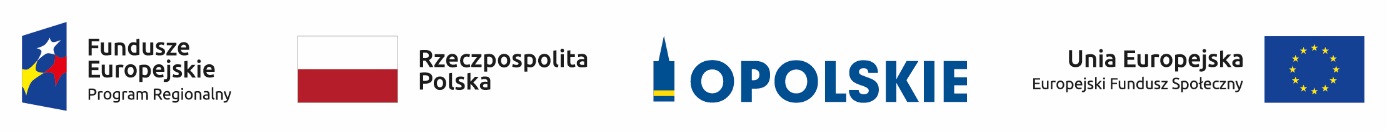 Wyciąg ze Szczegółowego Opisu Osi Priorytetowych Regionalnego Programu Operacyjnego Województwa Opolskiego na lata 2014-2020. Zakres Europejski Fundusz Społeczny (wersja nr 27) w zakresie poddziałania 9.1.3 Wsparcie edukacji przedszkolnejOPOLE, PAŹDZIERNIK 2018 r.Karta poddziałania 9.1.3Poddziałanie 9.1.3  Wsparcie edukacji przedszkolnejII. Lista wydatków kwalifikowalnych dla poddziałania 9.1.3OPIS  PODDZIAŁANIAOPIS  PODDZIAŁANIANazwa podziałaniaPoddziałanie 9.1.3 Wsparcie edukacji przedszkolnejCel/e szczegółowy/e poddziałaniaCel szczegółowy 1: Zwiększenie dostępu do wysokiej jakości edukacji przedszkolnejLista wskaźników rezultatu bezpośredniego Liczba nauczycieli, którzy uzyskali kwalifikacje lub nabyli kompetencje po opuszczeniu programuLista wskaźników produktuLiczba dzieci objętych w ramach programu dodatkowymi zajęciami zwiększającymi ich szanse edukacyjne w edukacji przedszkolnejLiczba miejsc wychowania przedszkolnego dofinansowanych w programieLiczba nauczycieli objętych wsparciem w programieLiczba osób pochodzących z obszarów wiejskichTypy projektówZwiększenie dostępu do wysokiej jakości edukacji przedszkolnej poprzez:rozszerzenie oferty ośrodków wychowania przedszkolnego o zajęcia dodatkowe bez konieczności jednoczesnej realizacji zakresu wsparcia, o którym mowa w pkt 1 c) i d):podnoszące jakość edukacji przedszkolnej w zakresie kształcenia i rozwijania u dzieci w wieku przedszkolnym kompetencji kluczowych oraz umiejętności uniwersalnych niezbędnych na rynku pracy,wyrównujące szanse edukacyjne dzieci w wieku przedszkolnym w zakresie stwierdzonych deficytów i/lub uwzględniające indywidualizację pracy z dzieckiem w wieku przedszkolnym, w tym o specjalnych potrzebach edukacyjnych; doskonalenie umiejętności, kompetencji lub kwalifikacji nauczycieli ośrodków wychowania przedszkolnego do pracy z dziećmi w wieku przedszkolnym bez konieczności jednoczesnej realizacji zakresu wsparcia, o którym mowa w pkt 1 c) i d), w zakresie:stosowania metod i form organizacyjnych sprzyjających kształtowaniu i rozwijaniu u dzieci w wieku przedszkolnym kompetencji kluczowych oraz umiejętności uniwersalnych niezbędnych na rynku pracy,wyrównywania stwierdzonych deficytów, w tym w szczególności z dziećmi ze specjalnymi potrzebami edukacyjnymi oraz w zakresie współpracy nauczycieli z rodzicami, w tym radzenia sobie w sytuacjach trudnych;c)	dostosowanie istniejących miejsc wychowania przedszkolnego do potrzeb dzieci z niepełnosprawnościami lub realizacja dodatkowej oferty edukacyjnej i specjalistycznej umożliwiającej dziecku z niepełnosprawnością udział w wychowaniu przedszkolnym poprzez wyrównywanie deficytu wynikającego z niepełnosprawności;d)	tworzenie nowych miejsc wychowania przedszkolnego, w tym miejsc wychowania przedszkolnego dostosowanych do potrzeb dzieci z niepełnosprawnościami, w istniejących lub nowoutworzonych ośrodkach wychowania przedszkolnego (również specjalnych i integracyjnych);e)	wydłużenie godzin pracy ośrodków wychowania przedszkolnego bez konieczności jednoczesnej realizacji zakresu wsparcia, o którym mowa w pkt 1 c) i d);f)	dostosowanie i doposażenie istniejącej infrastruktury wychowania przedszkolnego bez konieczności jednoczesnej realizacji zakresu wsparcia, o którym mowa w pkt 1 c) i d), w zakresie:potrzeb dzieci w wieku przedszkolnym,specyficznych potrzeb dzieci w wieku przedszkolnym.Typ beneficjenta Podmioty działające w obszarze wychowania przedszkolnego.W przypadku przedsiębiorstw - wnioskodawca prowadzi działalność gospodarczą na terenie województwa opolskiego.Forma prawna beneficjenta zgodnie z klasyfikacją form prawnych podmiotów gospodarki narodowej określonych w § 7 rozporządzenia Rady Ministrów z dnia 30 listopada  2015 r. w sprawie sposobu i metodologii prowadzenia i aktualizacji krajowego rejestru urzędowego podmiotów gospodarki narodowej, wzorów wniosków, ankiet i zaświadczeń (Dz. U. z 2015 r., poz. 2009 z późn. zm.).Grupa docelowa/ ostateczni odbiorcy wsparcia Dzieci w wieku przedszkolnym, określonym w ustawie z dnia 14 grudnia 2016 r. Prawo Oświatowe (t.j. Dz. U. z 2018 r. poz. 996 z późn. zm.), uczęszczające do ośrodków wychowania przedszkolnego wskazanych w pkt. 2, w tym z grup defaworyzowanych i ich rodzice/opiekunowie;Istniejące i nowo utworzone ośrodki wychowania przedszkolnego, w tym specjalne i integracyjne;Nauczyciele zatrudnieni w ośrodkach wychowania przedszkolnego, w tym w specjalnych i integracyjnych.Instytucja pośrednicząca
(jeśli dotyczy)Wojewódzki Urząd Pracy w OpoluKategoria(e) regionu(ów) 
wraz z przypisaniem 
kwot UE (EUR)Region Słabiej RozwiniętyKategoria(e) regionu(ów) 
wraz z przypisaniem 
kwot UE (EUR)5 400 000,00 euroMechanizmy powiązania interwencji z innymi działaniami/ poddziałaniami w ramach PO lub z innymi PO
(jeśli dotyczy)Komplementarność może wystąpić na płaszczyźnie pokrywających się obszarów interwencji, kategorii beneficjentów lub grup docelowych. Mechanizmy zapewniające koordynację udzielanego wsparcia 
z innymi działaniami i osiami priorytetowymi RPO WO 2014-2020:Harmonogram naborów wniosków,KM RPO WO 2014-2020,Kryteria wyboru projektów.Mechanizmy zapewniające koordynację udzielanego wsparcia z innymi Programami Operacyjnymi:Programowanie perspektywy finansowej 2014-2020. Umowa Partnerstwa,Kontrakt Terytorialny dla Województwa Opolskiego,Wytyczne ministra właściwego ds. rozwoju regionalnego,Wspólna Lista Wskaźników Kluczowych.Komplementarność z innymi PO:Program Operacyjny Wiedza Edukacja RozwójOś Priorytetowa II Efektywne polityki publiczne dla rynku pracy, gospodarki i edukacjiInstrumenty terytorialne
(jeśli dotyczy)OSI DepopulacjaTryb(y) wyboru projektów
oraz wskazanie podmiotu odpowiedzialnego za nabór i ocenę wniosków oraz przyjmowanie protestów Konkursowy Podmiotem odpowiedzialnym za przeprowadzenie naboru, ocenę wniosków oraz przyjmowanie protestów jest IPRPO WO 2014-2020.Limity i ograniczenia w realizacji projektów
(jeśli dotyczy)Finansowanie realizacji dodatkowych zajęć oraz wsparcie nauczycieli odbywa się przez okres nie dłuższy niż 24 miesiące.W zakresie indywidualizacji pracy z dzieckiem w wieku przedszkolnym, w tym o specjalnych potrzebach edukacyjnych możliwy jest zakup specjalistycznego sprzętu i pomocy dydaktycznych do placówek wychowania przedszkolnego koniecznych do rozpoznawania potrzeb, wspomagania rozwoju i prowadzenia terapii dzieci ze specjalnymi potrzebami edukacyjnymi, w tym dzieci z niepełnosprawnościami.Kwota wydatków na realizację dodatkowych zajęć wyrównywujących szanse edukacyjne dzieci może przekroczyć 30% kosztów bezpośrednich projektu.Dostosowanie i doposażenie istniejących ośrodków wychowania przedszkolnego do potrzeb i możliwości dzieci w wieku przedszkolnym/specyficznych potrzeb dzieci w wieku przedszkolnym możliwe jest wyłącznie w ramach ośrodków, w których odnotowuje się potrzeby w tym zakresie. Wnioski z diagnozy muszą stanowić element wniosku od dofinansowanie.Interwencja podejmowana w zakresie tworzenia nowych miejsc w ośrodkach wychowania przedszkolnego uzależniona jest od trendów demograficznych oraz rzeczywistych potrzeb wewnątrzregionalnych województwa.Wkład funduszy strukturalnych w realizację działań ukierunkowanych na upowszechnienie edukacji przedszkolnej w regionie nie może zastępować publicznych lub równoważnych wydatków przeznaczonych na ten cel. Działania świadomościowe (kampanie informacyjne i działania upowszechniające) będą możliwe do finansowania jedynie jeśli będą stanowić część projektu i będą uzupełniać działania o charakterze wdrożeniowym w ramach tego projektu z zastrzeżeniem iż nie mogą przekroczyć 10 % kosztów kwalifikowalnych .Łączny limit wydatków związanych z zakupem środków trwałych, poniesionych w ramach kosztów bezpośrednich (włączając cross-financing), nie może przekroczyć 20% wydatków projektu. Decyzją IZRPO WO ze względu na przyjętą demarkację pomiędzy poddziałaniami 9.1.3 i 9.1.4 ze wsparcia zaprojektowanego w ramach poddziałania 9.1.3 wyłączone są:ośrodki wychowania przedszkolnego zlokalizowane na terenie Aglomeracji Opolskiej,dzieci w wieku przedszkolnym wyżej wymienionych ośrodków wychowania przedszkolnego i ich rodzice/opiekunowie,nauczyciele wyżej wymienionych ośrodków wychowania przedszkolnego.Wszyscy nauczyciele objęci wsparciem w ramach projektu w zakresie doskonalenia i podnoszenia umiejętności, kompetencji lub kwalifikacji na zakończenie wsparcia muszą uzyskać potwierdzenie nabycia umiejętności, kompetencji i/lub kwalifikacji.  Wymagania jakościowe oraz zasady realizacji i finansowania poszczególnych form wsparcia dla poddziałania 9.1.3 zostały określone w odrębnym dokumencie pn. Standardy jakościowe i zasady realizacji wsparcia dla uczestników projektów w ramach poddziałania 9.1.3 Wsparcie edukacji przedszkolnej oraz poddziałania 9.1.4 Wsparcie edukacji przedszkolnej w Aglomeracji Opolskiej RPO WO 2014-2020 Pozostałe limity i ograniczenia w realizacji projektów niewskazane w SZOOP 2014-2020 dla poddziałania 9.1.3 określone są w pozostałych dokumentach IZRPO WO niezbędnych dla przeprowadzenia procedury konkursowej, w tym w regulaminie konkursu oraz umowie o dofinansowanie.Warunki i planowany zakres stosowania 
cross-financingu (%)
(jeśli dotyczy)W ramach poddziałania 9.1.3 przewidziano wykorzystanie mechanizmu cross-financingu, jednak jego zastosowanie będzie wynikało z indywidualnej analizy każdego przypadku i musi być uzasadnione z punktu widzenie skuteczności lub efektywności osiągania założonych celów. Dopuszczalny poziom cross - financingu: 10% wydatków projektu.Dopuszczalna maksymalna wartość zakupionych środków trwałych
jako % wydatków kwalifikowalnychWysokość środków trwałych poniesionych w ramach kosztów bezpośrednich projektu oraz wydatków w ramach cross-financingu nie może łącznie przekroczyć 20% wydatków projektu.Warunki uwzględniania dochodu w projekcie 
(jeśli dotyczy)Nie dotyczy22a. Warunki stosowania uproszczonych form rozliczania wydatkówKwoty ryczałtowe i/lub stawki ryczałtowe zgodnie z Wytycznymi w zakresie kwalifikowalności wydatków w ramach Europejskiego Funduszu Rozwoju Regionalnego, Europejskiego Funduszu Społecznego oraz Funduszu Spójności na lata 2014-2020. Dla projektów, w których wartość wkładu publicznego (środków publicznych) nie przekracza wyrażonej w PLN równowartości 100 000 EUR* rozliczanie wydatków następuje na podstawie uproszczonej metody rozliczania wydatków tj. kwoty ryczałtowej.*do przeliczania ww. kwoty na PLN należy stosować miesięczny obrachunkowy kurs wymiany stosowany przez KE aktualny na dzień ogłoszenia konkursu w przypadku projektów konkursowych.Ważne! W przypadku pomocy publicznej udzielanej na mocy rozporządzenia Komisji (UE) NR 651/2014 z dnia 17 czerwca 2014 r. uznające niektóre rodzaje pomocy za zgodne z rynkiem wewnętrznym w zastosowaniu art. 107 i 108 Traktatu, zgodnie z art. 7 pkt 1, ryczałtowe rozliczanie kosztów pośrednich nie jest możliwe.22b. Planowany zakres systemu zaliczekSzczegółowe zasady przekazywania zaliczek określa umowa o dofinansowanie/ decyzja o dofinansowaniu.Pomoc publiczna 
i pomoc de minimis
(rodzaj i przeznaczenie pomocy, unijna lub krajowa podstawa prawna) Rodzaj i przeznaczenie:pomoc na szkolenia,pomoc de minimis, w tym m.in. na: pokrycie kosztów uczestnictwa w szkoleniu przedsiębiorcy lub personelu przedsiębiorstwa delegowanego na szkolenie.Rozporządzenie komisji (UE) nr 1407/2013 z dnia 18 grudnia 
2013 r. w sprawie stosowania art. 107 i 108 Traktatu o funkcjonowaniu Unii Europejskiej do pomocy de minimis (Dz. Urz. UE L 352 z 24.12.2013, str. 1).Rozporządzenie Komisji (UE) nr 651/2014 z dnia 17 czerwca 
2014 r. uznające niektóre rodzaje pomocy za zgodne z rynkiem wewnętrznym w zastosowaniu art. 107 i 108 Traktatu (Dz. Urz. UE L 187 z 26.06.2014, str. 1 z późn. zm.).Rozporządzenia Ministra Infrastruktury i Rozwoju z dnia 2 lipca 
2015 r. w sprawie udzielania pomocy de minimis oraz pomocy publicznej w programach operacyjnych finansowanych z Europejskiego Funduszu Społecznego na lata 2014-2020 (Dz. U. z 2015 r. poz. 1073).Maksymalny 
% poziom dofinansowania UE wydatków kwalifikowalnych 
na poziomie projektu 
(jeśli dotyczy) 85% Maksymalny 
% poziom dofinansowania całkowitego wydatków kwalifikowalnych 
na poziomie projektu 
(środki UE + ewentualne współfinansowanie z budżetu państwa lub innych źródeł przyznawane beneficjentowi przez właściwą instytucję)
(jeśli dotyczy) 85 %W przypadku projektów, które kwalifikują się do wsparcia w ramach Programu „Partnerstwo dla osób z niepełnosprawnościami ” - 85%Minimalny wkład własny beneficjenta jako % wydatków kwalifikowalnych 15%W przypadku projektów, które kwalifikują się do wsparcia w ramach Programu „Partnerstwo dla osób z niepełnosprawnościami ” - 15% Minimalna
i maksymalna wartość projektu (PLN)(jeśli dotyczy)Minimalna wartość projektu wynosi 100 tys. PLN Minimalna i maksymalna wartość wydatków kwalifikowalnych projektu (PLN) 
(jeśli dotyczy)Nie dotyczyKwota alokacji UE na instrumenty finansowe
(EUR) 
(jeśli dotyczy) Nie dotyczyMechanizm wdrażania instrumentów finansowychNie dotyczyRodzaj wsparcia instrumentów finansowychoraz najważniejsze warunki przyznawaniaNie dotyczyKatalog ostatecznych odbiorców instrumentów finansowychNie dotyczyOś priorytetowa IX Wysoka jakość edukacjiDziałanie9.1 Rozwój edukacjiPoddziałanie  9.1.3 Wsparcie edukacji przedszkolnejRozliczanie wydatków w ramach projektuZgodnie z zasadami obowiązującymi u beneficjenta – zamówienia do 
20 tys. zł netto.Zgodnie z zasadą konkurencyjności – zamówienia przekraczające wartość 
50 tys. PLN netto.Zgodnie z zasadą rozeznania rynku określoną w Wytycznych  – wydatki o wartości od 20 tys. PLN netto do 50 tys. PLN netto włącznie.Zgodnie z Ustawą Prawo Zamówień Publicznych – w przypadku Beneficjentów zobowiązanych do jej stosowania.Koszty pośrednie – stawką ryczałtową:- 25% kosztów bezpośrednich – w przypadku projektów o wartości kosztów bezpośrednich do 830 tys. PLN włącznie,- 20% kosztów bezpośrednich – w przypadku projektów o wartości kosztów bezpośrednich powyżej 830 tys. PLN do 1 740 tys. PLN włącznie,- 15% kosztów bezpośrednich – w przypadku projektów o wartości kosztów bezpośrednich powyżej 1 740 tys. PLN do 4 550 tys. PLN włącznie,- 10% kosztów bezpośrednich – w przypadku projektów o wartości kosztów bezpośrednich przekraczającej 4 550 tys. PLN.Projekty o wartości do 100 000 EUR wkładu publicznego według kwot ryczałtowych.Szczegółowe wydatki kwalifikowalne 
w ramach działania/poddziałaniaDo wydatków kwalifikowalnych, wyłącznie w przypadku przyjęcia projektu do realizacji, mogą zostać zaliczone koszty zgodne z zasadami określonymi w:Ustawie z dnia 7 września 1991r. o systemie oświaty (Dz. U. z 2018 r. poz. 1457 z późn. zm.),Ustawie z dnia 26 stycznia 1982r. Karta Nauczyciela (Dz. U. z 2018 r. poz. 967 z późn. zm.),         orazWytycznych w zakresie realizacji przedsięwzięć z udziałem środków Europejskiego Funduszu Społecznego w obszarze edukacji na lata 2014 – 2020,Wytycznych w zakresie kwalifikowalności wydatków w ramach Europejskiego Funduszu Rozwoju Regionalnego, Europejskiego Funduszu Społecznego oraz Funduszu Spójności na lata 2014 – 2020,Wytycznych w zakresie realizacji zasady równości szans i niedyskryminacji, w tym dostępności dla osób z niepełnosprawnościami oraz zasady równości szans kobiet i mężczyzn w ramach funduszy unijnych na lata 2014-2020.Kwalifikowalność wydatków 
w projektach objętych pomocą publicznąRodzaj i przeznaczenie:pomoc na szkolenia:pomoc de minimis, w tym m.in. na:pokrycie kosztów uczestnictwa w szkoleniu przedsiębiorcy lub personelu przedsiębiorstwa delegowanego na szkolenie. Unijna i krajowa podstawa prawna: Rozporządzenie Komisji (UE) nr 1407/2013 z dnia 18 grudnia 2013 r. w sprawie stosowania art. 107 i 108 Traktatu o funkcjonowaniu Unii Europejskiej do pomocy de minimis.Rozporządzenie Komisji (UE) nr 651/2014 z dnia 17 czerwca 2014r. uznające niektóre rodzaje pomocy za zgodne z rynkiem wewnętrznym w zastosowaniu art. 107 i 108 Traktatu (Dz. Urz. UE L 187 z 26.06.2014, s.1).Rozporządzenie Ministra Infrastruktury i Rozwoju z dnia 02 lipca 2015r.  w sprawie udzielania pomocy de minimis oraz pomocy publicznej w ramach programów operacyjnych finansowanych z Europejskiego Funduszu Społecznego na lata 2014-2020 (Dz. U. z 2015 poz. 1073).Wydatki niekwalifikowalne 
w ramach działania/poddziałaniaWydatki w ramach działania są niekwalifikowalne zgodnie z:   Ustawie z dnia 7 września 1991r. o systemie oświaty (Dz. U. z 2018 r. poz. 1457 z późn. zm.),Ustawie z dnia 26 stycznia 1982r. Karta Nauczyciela (Dz. U. z 2018 r. poz. 967 z późn. zm.),         orazWytycznych w zakresie realizacji przedsięwzięć z udziałem środków Europejskiego Funduszu Społecznego w obszarze edukacji na lata 2014 – 2020,Wytycznych w zakresie kwalifikowalności wydatków w ramach Europejskiego Funduszu Rozwoju Regionalnego, Europejskiego Funduszu Społecznego oraz Funduszu Spójności na lata 2014 – 2020,Wytycznych w zakresie realizacji zasady równości szans i niedyskryminacji, w tym dostępności dla osób z niepełnosprawnościami oraz zasady równości szans kobiet i mężczyzn w ramach funduszy unijnych na lata 2014-2020.Stawki jednostkoweNie dotyczy